การดำเนินงาน PLC (Professional Learning Community) ในสถานศึกษา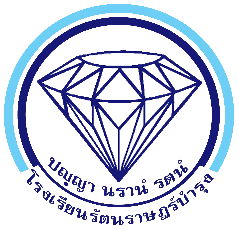 “ชุมชนการเรียนรู้วิชาชีพ” สู่สถานศึกษา โรงเรียนรัตนราษฎร์บำรุง